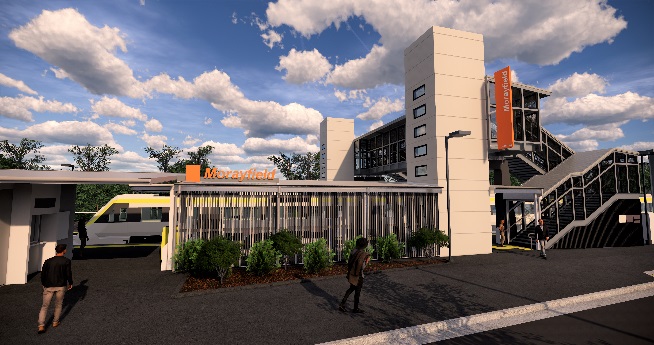 Project progressActivities undertaken recently at Morayfield have included:installation of platform roof structure and station building roofingpre-cast lift shafts and footbridge stairselectrical works.Upcoming worksIn the coming weeks, customers and the community can expect to see the following activities:platform raising and paving workslift shaft installationconstruction of western entry plaza and upgrade of footpath to platform 2station building – internal walls, fitting, tiling and ticket windowservice installations in footbridge and stairsshelter extension, roofing, lighting and servicesongoing lift installation.Please take care around the work zones. 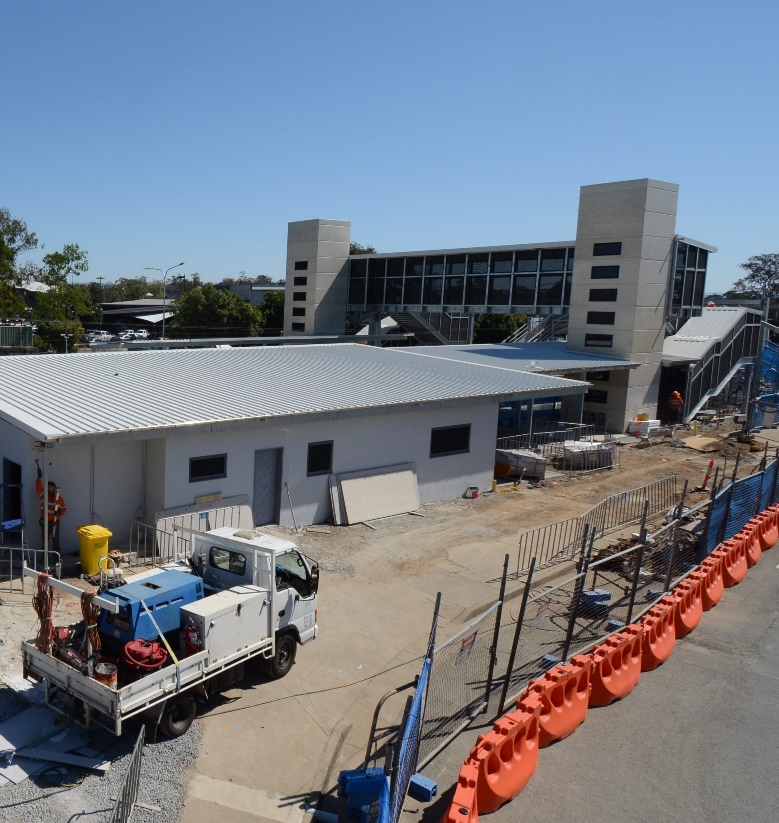 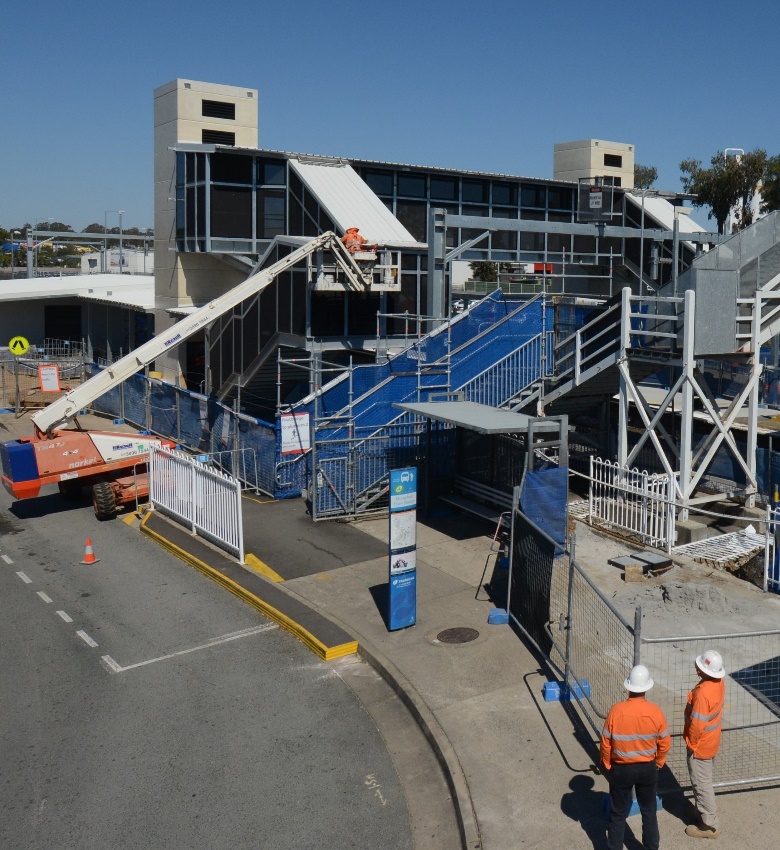 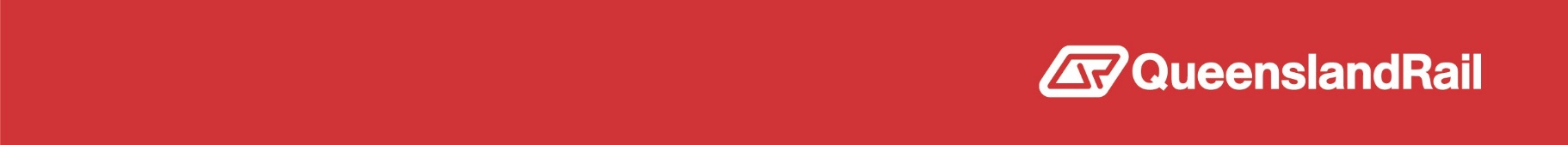 